A° 2022	N° 85 (GT) 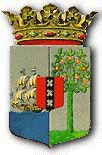 PUBLICATIEBLADLANDSBESLUIT van de 21ste juni 2022, no. 22/786, houdende vaststelling van de geconsolideerde tekst van de Landsverordening arbeid vreemdelingen____________De Gouverneur van Curaçao,Op voordracht van de Minister van Justitie;Gelet op:de Algemene overgangsregeling wetgeving en bestuur Land Curaçao;Heeft goedgevonden:Artikel 1De geconsolideerde tekst van de Landsverordening arbeid vreemdelingen opgenomen in de bijlage bij dit landsbesluit wordt vastgesteld.Artikel 2Dit landsbesluit met bijbehorende bijlage wordt bekendgemaakt in het Publicatieblad.	Gegeven te Willemstad, 21 juni 2022L.A. GEORGE-WOUTDe Minister van Justitie,S.X.T. HATO	Uitgegeven de 12de augustus 2022	De Minister van Algemene Zaken,G.S. PISASBIJLAGE behorende bij het Landsbesluit van de 21ste juni 2022, no. 22/786, houdende vaststelling van de geconsolideerde tekst van de Landsverordening arbeid vreemdelingenGeconsolideerde tekst van de Landsverordening arbeid vreemdelingen (P.B. 2001, no. 82), zoals deze luidt: na wijziging tot stand gebracht door het Land Curaçao bij: Invoeringslandsverordening Wetboek van Strafrecht (P.B. 2011, no. 49);enin overeenstemming gebracht met de aanwijzingen van de Algemene overgangsregeling wetgeving en bestuur Land Curaçao (A.B. 2010, no. 87, bijlage a, zoals laatstelijk gewijzigd).-----Hoofdstuk I. BegripsbepalingenArtikel 1Voor de toepassing van het bij of krachtens deze landsverordening bepaalde wordt verstaan onder:minister: de Minister van Sociale Ontwikkeling, Arbeid en Welzijn;werkgever:1. degene die in de uitoefening van een beroep of bedrijf een ander arbeid laat verrichten;of2. de natuurlijke persoon die een ander huishoudelijke of persoonlijke diensten laat verrichten;tewerkstellingsvergunning: de vergunning welke de werkgever moet aanvragen bij de minister voor het laten verrichten van arbeid door een vreemdeling; verblijfsvergunning: de vergunning tot tijdelijk verblijf of tot verblijf, bedoeld in artikel 6, eerste lid, van de Landsverordening toelating en uitzetting;vreemdeling: een persoon die op grond van de bepalingen van de Landsverordening toelating en uitzetting hetzij van rechtswege toelating heeft tot verblijf in Curaçao, hetzij voor toelating een verblijfsvergunning behoeft.Hoofdstuk II. De tewerkstellingsvergunning§ 1. Algemene bepalingenArtikel 2Het is een werkgever verboden een vreemdeling arbeid te laten verrichten zonder tewerkstellingsvergunning.Het verbod, bedoeld in het eerste lid, is niet van toepassing met betrekking tot een vreemdeling ten aanzien van wie tevens een ander als werkgever optreedt, indien die ander beschikt over een voor de desbetreffende arbeid geldige tewerkstellingsvergunning.Artikel 3Het verbod, bedoeld in artikel 2, eerste lid, is niet van toepassing met betrekking tot een vreemdeling:die ingevolge artikel 3, onderdelen a, b, c, d, e, g, h en i, van de Landsverordening toelating en uitzetting van rechtswege toelating tot verblijf in Curaçao heeft;die ingevolge artikel 3, onderdeel f, van de Landsverordening toelating en uitzetting van rechtswege toelating tot verblijf in Curaçao heeft, tenzij bij landsbesluit, houdende algemene maatregelen, om redenen van economisch belang van Curaçao een regeling wordt getroffen krachtens welke een tewerkstellingsvergunning wordt vereist;ten aanzien van wie, ingevolge bepalingen vastgesteld bij overeenkomsten met andere mogendheden dan wel bij een voor Curaçao verbindend besluit van een volkenrechtelijke organisatie, een tewerkstellingsvergunning niet mag worden verlangd;die beschikt over een door of namens de Minister van Justitie afgegeven verblijfsvergunning voor het verrichten van arbeid als zelfstandige in Curaçao, voor zover deze vreemdeling arbeid verricht als zelfstandige;die behoort tot een bij landsbesluit, houdende algemene maatregelen, aangewezen categorie functies.§ 2. Het aanvragen van de tewerkstellingsvergunningArtikel 4De minister is bevoegd tot het verlenen, verlengen en intrekken van tewerkstellingsvergunningen.De minister kan deze bevoegdheid, zonodig onder het stellen van regels of aanwijzingen, geheel of gedeeltelijk overdragen aan een hoofd van een ambtelijke dienst.Artikel 5Een tewerkstellingsvergunning wordt aangevraagd door de werkgever.De aanvraag wordt ingediend bij de vergunningverlenende autoriteit.Bij landsbesluit, houdende algemene maatregelen, wordt bepaald welke gegevens bij de aanvraag van een tewerkstellingsvergunning moeten worden verstrekt en welke bewijsstukken daarbij moeten worden overgelegd. Tot deze gegevens dan wel bewijsstukken behoort in ieder geval de overeenkomst tot het verrichten van arbeid die met betrokken vreemdeling zal worden aangegaan.Bij landsbesluit, houdende algemene maatregelen, worden regels gesteld betreffende de voor de aanvrage van een tewerkstellingsvergunning verschuldigde vergoeding, de gevallen waarin daarvan ontheffing kan worden verleend en de wijze waarop het verschuldigde bedrag wordt geïnd. Een aanvraag wordt niet in behandeling genomen:zolang de krachtens het derde lid vereiste gegevens of bewijsstukken niet of niet volledig zijn verstrekt onderscheidenlijk overgelegd;zolang de in het vierde lid, bedoelde verschuldigde vergoeding niet is voldaan;indien het een arbeidsplaats betreft waarvan de beschikbaarheid niet tenminste vijf weken vóór het indienen van de aanvraag aan de vergunningverlenende autoriteit is gemeld.Indien het vijfde lid van toepassing is, wordt het aanvraagformulier en de daarbij overgelegde bescheiden aan de aanvrager teruggezonden onder schriftelijke mededeling van de reden waarom de aanvraag niet in behandeling wordt genomen.De tewerkstellingsvergunning vermeldt de naam en de plaats van vestiging van de werkgever, de persoonsgegevens van de vreemdeling, de geldigheidsduur van de tewerkstellingsvergunning, alsmede een omschrijving van de aard en de plaats van de door de vreemdeling te verrichten arbeid.Op een aanvraag wordt uiterlijk binnen zes weken na ontvangst beslist.§ 3. Beperkingen en voorschriftenArtikel 6Een tewerkstellingsvergunning kan onder beperkingen worden verleend.Aan een tewerkstellingsvergunning kunnen voorschriften worden verbonden. De voorschriften strekken ertoe dat:de werkgever inspanningen pleegt arbeidsplaatsen te doen vervullen door arbeidskrachten die op de lokale arbeidsmarkt beschikbaar zijn;door de werkgever in de arbeidsvoorwaarden, arbeidsverhouding of arbeidsomstandigheden voor de vervulling van arbeidsplaatsen door arbeidskrachten die op de lokale arbeidsmarkt beschikbaar zijn, gelegen beletselen worden opgeheven.§ 4. Geldigheidsduur van de tewerkstellingsvergunningArtikel 7Een tewerkstellingsvergunning wordt voor bepaalde of onbepaalde tijd afgegeven.§ 5. Het weigeren van de tewerkstellingsvergunningArtikel 8Een tewerkstellingsvergunning wordt geweigerd:indien voor het doen verrichten van de arbeid waarop de tewerkstellingsvergunning betrekking heeft arbeidskrachten op de lokale arbeidsmarkt beschikbaar zijn;indien in de overeenkomst tot het verrichten van arbeid waarop de tewerkstellingsvergunning betrekking heeft een beding is opgenomen dat in strijd is met een landsverordening of een landsbesluit, houdende algemene maatregelen;indien het een arbeidsplaats betreft die behoort tot een bij landsbesluit, houdende algemene maatregelen, aangewezen categorie van arbeid, waarvan het niet in het belang van Curaçao is deze door vreemdelingen te laten verrichten;indien deze een vreemdeling betreft die gehandeld heeft in strijd met de bij of krachtens de Landsverordening toelating en uitzetting gegeven regels;indien niet voldaan is aan de in de artikel 4, eerste lid, onder ten eerste, onderdeel f, van het Toelatingsbesluit gestelde voorwaarde;op andere bij landsbesluit, houdende algemene maatregelen, vast te stellen gronden.Bij landsbesluit, houdende algemene maatregelen, kan ten behoeve van de bevordering van internationale handelscontacten en in het kader van scholing en opleiding worden afgeweken van het eerste lid, onder a.Artikel 9Een tewerkstellingsvergunning kan worden geweigerd:indien de werkgever niet kan aantonen voldoende inspanningen te hebben verricht de arbeidsplaats te doen vervullen door arbeidskrachten die op de lokale arbeidsmarkt beschikbaar zijn;indien er in de arbeidsvoorwaarden, arbeidsverhouding of arbeidsomstandigheden beletselen zijn gelegen voor vervulling van de arbeidsplaats door arbeidskrachten die op de lokale arbeidsmarkt beschikbaar zijn;indien voorzienbaar is dat binnen een redelijke termijn voor de desbetreffende arbeidsplaats lokale arbeidkrachten beschikbaar zullen komen;wegens het niet in acht nemen van een beperking waaronder een eerdere vergunning is verleend of wegens het niet naleven van een daaraan verbonden voorschrift.op andere bij landsbesluit, houdende algemene maatregelen, vast te stellen gronden.§ 6. Het intrekken van de tewerkstellingsvergunningArtikel 10Een tewerkstellingsvergunning wordt ingetrokken:indien de voor verkrijging verstrekte gegevens zodanig onjuist of onvolledig zijn geweest, dat op de aanvraag een andere beslissing zou zijn genomen als bij de beoordeling daarvan de juiste omstandigheden volledig bekend waren geweest;indien blijkt dat aan de vreemdeling verder verblijf in Curaçao is geweigerd;indien de vreemdeling wordt ontslagen;indien de werkgever in staat van faillissement wordt verklaard.Artikel 11Onverminderd het bepaalde in artikel 10 kan intrekking van een tewerkstellingsvergunning slechts geschieden wegens het niet in acht nemen van een beperking waaronder de vergunning is verleend, of wegens het niet naleven van een daaraan verbonden voorschrift.Hoofdstuk III. BezwaarArtikel 12Degene die rechtstreeks in zijn belang is getroffen door een beschikking ter zake van een tewerkstellingsvergunning kan hiertegen binnen vier weken na de dag waarop deze is gegeven bezwaar indienen bij de minister. Onder beschikking wordt mede begrepen het niet beslissen door de minister binnen de in artikel 5, achtste lid, genoemde termijn. Het bezwaar heeft schorsende werking.(vervallen)(vervallen)(vervallen)(vervallen)Artikel 12a(vervallen)Hoofdstuk IV. Toezicht en opsporingArtikel 13Met het toezicht op de naleving van het bij of krachtens deze landsverordening bepaalde zijn belast de door de minister aangewezen ambtenaren.Een aanwijzing als bedoeld in het eerste lid wordt bekendgemaakt in het blad waarin van Landswege officiële berichten worden geplaatst.Artikel 14Bij de uitoefening van hun taak dragen de toezicht houdende ambtenaren een legitimatiebewijs bij zich.Desgevraagd tonen zij hun legitimatiebewijs aanstonds.Het legitimatiebewijs bevat een foto van de toezicht houdende ambtenaar en vermeldt in ieder geval diens naam en hoedanigheid.Artikel 15De toezichthoudende ambtenaren hebben op vertoon van hun legitimatiebewijs, te allen tijde en ongehinderd toegang tot elke plaats, voor zover dat voor de vervulling van hun taak redelijkerwijs noodzakelijk is. Zonodig verschaffen zij zich toegang met behulp van de sterke arm.Indien de plaats, bedoeld in het eerste lid, een woning is, betreedt een toezicht houdende ambtenaar de woning niet tegen de wil van de bewoner tenzij met een schriftelijke last van de rechter-commissaris of de officier van justitie dan wel in aanwezigheid één hunner of van een hulpofficier van justitie.Van dit binnentreden wordt binnen tweemaal vierentwintig uur proces-verbaal opgemaakt, hetwelk wordt ingezonden bij de officier van justitie. Daarin wordt mede van het tijdstip van het binnentreden en van het beoogde doel melding gemaakt.Artikel 16Voor zover zulks voor de vervulling van hun taak redelijkerwijs noodzakelijk is, zijn de toezichthoudende ambtenaren bevoegd:inlichtingen te verlangen;inzage te verlangen van zakelijke gegevens en bescheiden;kopieën te maken van de in onderdeel b bedoelde gegevens en bescheiden.Indien het maken van kopieën niet ter plaatse kan geschieden zijn de toezichthoudende ambtenaren bevoegd de in het eerste lid, onderdeel b, bedoelde gegevens en bescheiden voor dat doel voor korte tijd mee te nemen tegen een door hen afgegeven schriftelijk bewijs.Artikel 17Een ieder is verplicht aan toezicht houdende ambtenaren alle medewerking te verlenen die deze redelijkerwijs kunnen verlangen ter uitoefening van hun bevoegdheden.Zij die uit hoofde van ambt, beroep of wettelijk voorschrift verplicht zijn tot geheimhouding, kunnen het verlenen van medewerking weigeren, voor zover hun geheimhoudingsplicht zich daartoe uitstrekt.Artikel 18Met de opsporing van strafbare feiten zijn naast de ambtenaren bedoeld in artikel 184 van het Wetboek van Strafvordering belast de bij landsbesluit aangewezen ambtenaren. Het bepaalde in artikel 185 van het Wetboek van Strafvordering is van overeenkomstige toepassing.(vervallen)Een aanwijzing als bedoeld in het eerste lid wordt bekend gemaakt in het blad waarin van Landswege officiële berichten worden geplaatst.Hoofdstuk V. StrafbepalingenArtikel 19De werkgever, die het in artikel 2, eerste lid, neergelegde verbod overtreedt, wordt gestraft met een hechtenis van ten hoogste drie maanden of een geldboete van ten hoogste honderdduizend gulden.De in het eerste lid strafbaar gestelde feit is een overtreding. Hoofdstuk VI. Bijzondere bepalingenArtikel 20Indien een werkgever een vreemdeling arbeid doet verrichten in strijd met het bepaalde in artikel 2, eerste lid, wordt de vreemdeling vermoed gedurende tenminste zes maanden werkzaam te zijn voor die werkgever tegen een beloning en een arbeidsduur die in de betreffende bedrijfstak gebruikelijk is.Hoofdstuk VII. Overgangs- en slotbepalingenArtikel 22(vervallen)Artikel 22(vervallen)Artikel 23(vervallen)Artikel 24Deze landsverordening kan worden aangehaald als: Landsverordening arbeid vreemdelingen.***